KAIST 학부 총학생회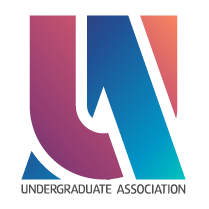 2022.12.25제 출 문학부 총학생회장 귀하:본 보고서를 원자력및양자공학과의 22년도 4분기 사업보고서로 제출합니다.2022년 12월 25일1. 사업 개요2. 사업 내용1) 사업 진행 경과2) 세부 사업 내용과 후드티를 제작하여 신청자를 받아 나누어 주어 학과 소속감을 끌어올림	진입생 환영회와 함께 진행할 예정이었으나 디자인 선정 및 업체 문의가 지연되어 진입생 환영회 대신 별개의 사업으로 편성3) 사업 참여도총 12명의 학생이 신청하여 후드티를 제작하였습니다.3. 사업 결산4. 사업 평가1) 사업 성과이제까지 없던 과티를 만들어 학과 소속감을 끌어올림2) 미달 목표 -3) 제언1. 사업 개요2. 사업 내용1) 사업 진행 경과2) 세부 사업 내용가을학기 전공 신입생 대상 학과 설명 및 홍보 / 학과 세부 연구 분야 설명	가을학기 학과 선택 새내기 학생들에게 학과와 연구 분야를 탐색할 수 있는 자리를 마련3) 사업 참여도선착순 총 140명을 선정하여 학과 설명회를 진행3. 사업 결산4. 사업 평가1) 사업 성과총 8명의 학과 진입생을 만들어 냄2) 미달 목표 -3) 제언1. 사업 개요2. 사업 내용1) 사업 진행 경과2) 세부 사업 내용학생 문화제 기간에 홍차 및 다과를 판매하는 부스를 운영3) 사업 참여도  약 50여 팀에게 판매를 진행했습니다.3. 사업 결산4. 사업 평가1) 사업 성과약 50여 팀에게 판매를 진행하여 원자력및양자공학과를 학생들에게 알릴 수 있는 기회를 제공함2) 미달 목표 -3) 제언1. 운영위원 명단2. 집행위원 명단3. 비고 사항-1. 국서/TF 구조1) 집행부(1) 활동 요약학생회장학생회장(임도현) 내외무의 모든 업무 기획과 추진 사항을 보고받으며 점검합니다. 학과를 대표해 중앙운영위원회와 전체학생대표자회의에 참석하며, 때에 따라 대외 활동에 대표자로 참석합니다내무부학생회장(정재현) 학생회장과 함께 내외무의 업무 기획과 추진 사항을 보고받으며 점검합니다. 학과를 대표해 중앙운영위원회와 전체학생대표자회의에 참석하며, 때에 따라 대외 활동에 대표자로 참석합니다 학생회 업무 추진에 드는 모든 재정을 관리합니다. 수출납 일체를 담당, 모든 비용 집행은 회계의 확인을 거쳐 실시합니다.2학년 대표단(박성빈, 변재민) 총괄 기획을 함께 논의하고 보조합니다. 2학년 재학생을 대표하며 건의 사항이나 문제점 등을 수집, 보고합니다. 학과 행사 (예. 학과설명회, 개강 파티 등) 를 기획하고 그 진행 업무를 지휘합니다. 회계와 함께 학내 여론과 재정 상황을 고려해 기획하고 추진합니다고문(신민혜): 전반적인 일을 담당하며, 의사 결정에 관여하여 경험을 바탕으로 의견을 제시하고 조언을 합니다.서기(김채현): 집행부 회의 시 회의록을 작성합니다.외무소통, 국제, 대외 협력(정우진/민태연): 학과 단체 톡방, 공지 메일, 페이스북 페이지 등을 관리하며 전달 사항이 누락되지 않도록 확인합니다. 필요 시 번역 업무도 담당합니다.공지 사항 내용, 학생회 집행부 회의록, 예결산안, 기타 행정 문서를 빠짐 없이 관리하고 필요 시 이를 담당자에게 제공합니다. (2) 국서/TF원 명단(3) 사업명본 보고서의 모든 사업은 집행부 주관으로 이루어짐2. 조직도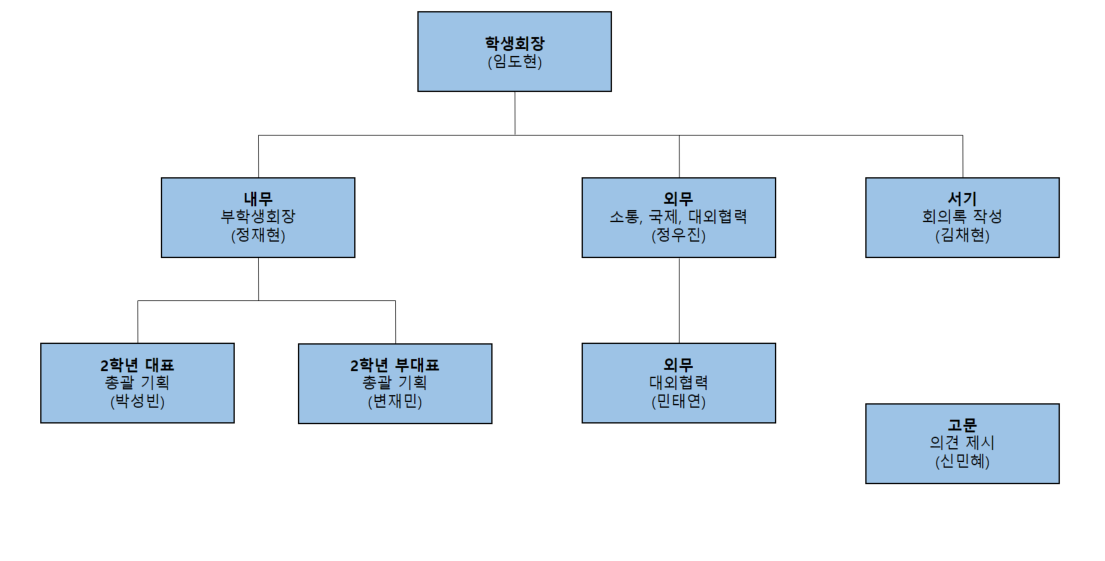 원자력및양자공학과22년도 4분기 사업보고서기구명원자력및양자공학과직위/이름학생회장/임도현서명담당자기구장서명-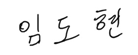 Ⅰ. 사업 개요사업번호사업명사업기간담당자1과 후드티 사업2022.11.01~2022.11.28임도현2가을학기 학과 설명회2022.10.20~2022.11.21임도현3축제 부스 사업2022.11.20~2022.11.25임도현Ⅱ. 사업별 보고1과 후드티 사업1) 사업 방식학과 사무실과 공동 진행2) 사업 준비 기간2022.11.01~2022.11.283) 사업 일시2022.11.284) 사업 결산-5) 담당부서/담당자원자력및양자공학과 학부 학생회 집행부 / 임도현날짜내용비고2022.11.01~2022.11.07기획 회의2022.11.07~2022.11.28과 후드티 디자인 및 업체 문의2022.11.28홍보 및 신청자 접수담당소항목출처세부항목코드예산결산비율비고원자력및양자공학과 학생회학과 설명회학생--₩0₩0-%원자력및양자공학과 학생회학과 설명회본회계--₩0₩0-%학과 사무실 지원으로 실시원자력및양자공학과 학생회학과 설명회자치--₩0₩0-%원자력및양자공학과 학생회학과 설명회계계계₩0₩0-%2가을학기 학과 설명회1) 사업 방식학과 사무실과 공동 진행 – 대면 진행2) 사업 준비 기간2022.10.20~2022.11.213) 사업 일시2022.11.214) 사업 결산-5) 담당부서/담당자원자력및양자공학과 학부 학생회 집행부 / 임도현날짜내용비고2022.10.20~2022.11.10기획 회의2022.11.10~2022.11.21홍보, 참가 접수 및 진행 준비2022.11.21학과 설명회 개최담당소항목출처세부항목코드예산결산비율비고원자력및양자공학과 학생회학과 설명회학생--₩0₩0-%원자력및양자공학과 학생회학과 설명회본회계--₩0₩0-%학과 사무실 지원으로 실시원자력및양자공학과 학생회학과 설명회자치--₩0₩0-%원자력및양자공학과 학생회학과 설명회계계계₩0₩0-%3축제 부스 사업1) 사업 방식대면 진행2) 사업 준비 기간2022.11.20~2022.11.253) 사업 일시2022.11.24~2022.11.254) 사업 결산-5) 담당부서/담당자원자력및양자공학과 학부 학생회 집행부 / 임도현날짜내용비고2022.11.20~2022.11.23부스 준비물 및 재료 구매 및 홍보2022.11.24~2022.11.25부스 운영담당소항목출처세부항목코드예산결산비율비고원자력및양자공학과 학생회축제 부스 운영학생멀티탭 및 수저B1₩0₩19,400-%원자력및양자공학과 학생회축제 부스 운영학생전기포트B2₩0₩14,000-%원자력및양자공학과 학생회축제 부스 운영본회계--₩0₩0-%원자력및양자공학과 학생회축제 부스 운영자치--₩0₩0-%원자력및양자공학과 학생회축제 부스 운영계계계₩0₩33,400-%Ⅲ. 학부∙학과 학생회 운영보고1위원 명단이름학번직책근거 규정임도현20200538학생회장원자력및양자공학과 학생회칙 제 55조정재현20200590부학생회장.박성빈변재민20210232202102932학년 과대표2학년 부과대표..이름학번소속 부서직책임도현20200538집행부학생회장정재현정우진2020059020200583집행부집행부부학생회장집행부원박성빈변재민김채현신민혜민태연2021023220210293202101672019034120190233집행부집행부집행부집행부집행부2학년 과대표2학년 부과대표집행부원집행부원집행부원2운영위원회 운영보고3집행위원회 운영보고이름학번소속 부서직책임도현20200538집행부학생회장정재현정우진2020059020200583집행부집행부부학생회장집행부원박성빈변재민김채현신민혜민태연2021023220210293202101672019034120190233집행부집행부집행부집행부집행부2학년 과대표2학년 부과대표집행부원집행부원집행부원